3.září 2021 	český jazyk		4. + 5.ročník – společná práceÚkolyPřečti si báseňPoslechni si píseň (2) Září (Uhlíř, Svěrák) - YouTubeVypiš z textu 6 dvojic slov, která se rýmují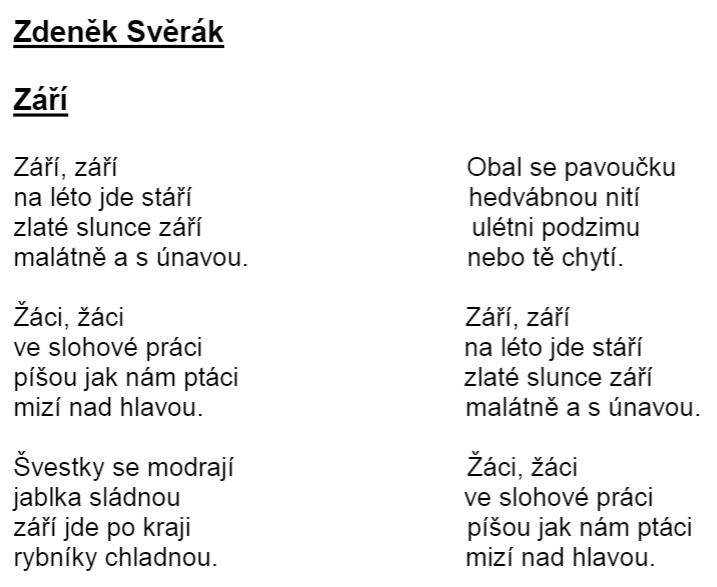 ……………..3.září Práce s učebnicí a PS4.ročník MluvniceU str. 4/1	Báseň Září tahá za uši – Jan Krůta- čtení přednes- přepis 1.sloky do školního sešituOtázky a úkoly z učebnice- slova podřazená, podstatná jména, slovesa4.ročník ČteníStr. 3/ Září – Jiří DědečekČtení, přednes + přednes zpamětiPráce s rýmyLidové pranostiky – Září + podzim (vysvětlení jejich původu a významu)Zadána domácí práce – čtení básně str. 4 O nule – Ludvík Středa5.ročník MluvniceU str. 7/1	Prázdninové snyČtení textu, intonace, diakritika. Druhy vět, vlastní jména.Diskuse na téma: Můj (nejen prázdninový) senPřepis vět s vlastními jmény do školního sešitu. PS str. 2/1	Báseň Kolik umím řečí – Jindřiška PtáčkováPráce dle zadání6.září 4.ročník MluvniceU str. 4/2Opakování – slabika, hláska, samohláska, slabikaVlastní jménaDruhy vět4.ročník ČteníStr. 4 	O nule – Ludvík Středa- čtení, přednes, rýmyPráce s mapou5.ročník MluvniceU str. 8/2Opakování slabika, hláska, samohláska ( např. slova svět, vědomosti, souhvězdí, pěkné, květena, měsíc, pěnkava)Slovní druhy + příklady (práce s textem U str. 7/7)5.ročník ČteníStr. 3 	Září -  Jiří Havel- čtení, přednes, artikulace- vyhledávání jednoslabičných slov - vymýšlení dalších jednoslabičných slov – rýmujících se8.září4.ročník - MluvniceU str. 4/3	Rébusy + PL PS str. 2/1	Báseň Do školy- vyhledávání podstatných jmen, slovesPodstatná jména označují názvy osob, zvířat, věcí, vlastností a dějů.Slovesa vyjadřují děj nebo činnost.Opakování pádových otázek5.ročník MluvniceOpakování vzorů podstatných jmen (práce s textem U str. 7/1)PS str. 2/1 Kolik umím řečíPráce se slovníkem 4.ročník ČteníU str. 5-7	Velký rozdíl mezi čtvrtou a pátou třídou Práce s textemCizí jménaCirkus9.září4., 5.ročník – Mluvnice- opakování vyjmenovaných slov- procvičování slov s předponou vy-, vý-Diktát č. 15.ročník – Informatika- hygiena; pracovní prostředí; bezpečnost- Windows- prostředí operačního systému- pracovní plocha- Hlavní nabídka – nabídka Start- dokument; založení, pojmenování, uložení, přejmenování, smazání- písmo – typ, velikost, barva10.září4., 5.ročník – Mluvnice- společné procvičování – vyhledávání slovesSlovesa vyjadřují činnost nebo děj.- PL s bambusy13.září4.ročník – Mluvnice4.ročník – ČítankaU str. 10 – 11		Neposlušná písmenka – Z.K Slabý- divadlo- Hraní rolí5.ročník – Mluvnice5.ročnk - ČítankaU str. 4-7	Z deníku malého poseroutky – Jeff KinneyDeník x zápiskyRozbor textu14.září15.září4.ročník – MluvniceU str. 6 cv. 7- čtení cvičení s vlastními jmény (osobními, místními) - přepis cvičení - červeně podtrhnout vlastní jména osobní, zeleně vlastní jména místníSlepá mapa ČR- nalepit do školního sešitu – vypsat sousední státy + hlavní města
		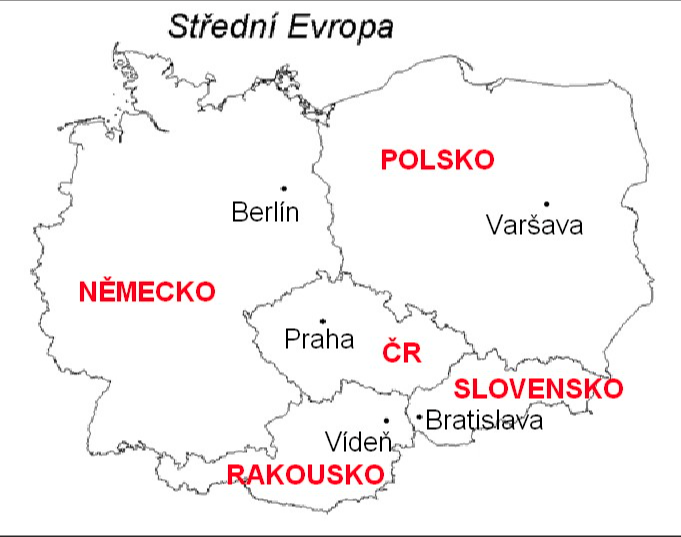 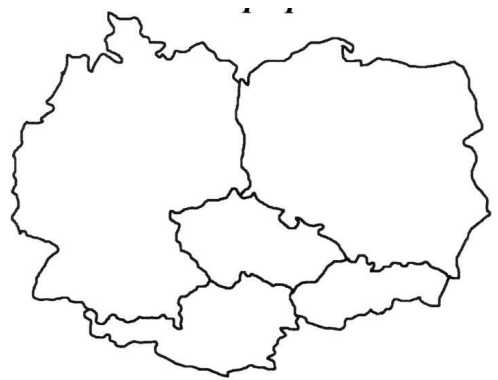 PS str. 2 cv. 3 – jazykyPS str. 3 cv. 4 – státy a jazyky5.ročník  - ČítankaU str. 8-9	Není škola jako škola (Jill Murphyová)16.září4.ročník – MluvnicePS str. 3 cv. 5Velká písmena vlastní jména osobní a místní)Doplnění v PS + přepis do školního sešitu5.ročník – MluvnicePS str. 3 cv. 2Doplňování i/y, ě, párových souhlásek - opakováníDiktát č. 25.ročník - InformatikaChromeVyhledávání informací PS str. 3Opakování z minulé hodiny5.ročník – MluvniceProcvičování – opakování pádových otázekDiktát č. 217.září4.ročník – MluvnicePS str. 3 cv. 5 b,c,dSlovní druhyDruhy větSlova nadřazená – DÚ5.ročník – MluvnicePS str. 3- opakování slovních druhůPS str. 4 cv. 3,4 Vlastní jména místní Hory, pohoří, hrady, zámky, řeky, ostrovy, souostroví, rozhledny, republiky, městaPS str. 4 cv. 5Báseň Brazílie – práce s textem – slova s předponou, doplňování i/y, práce s mapou